Dobrý den, děkujeme za objednávku, knihovna je už na cestě do Bruselu.Děkuji.S pozdravemObchodní asistentkaE: @3scz.cz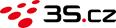 3S.cz, s. r. o.| Eliášova 25 | 616 00 BrnoFrom: @mzv.cz> 
Sent: Wednesday, June 27, 2018 2:17 PM
To: @3scz.cz>
Dobrý den 
  
vyhráli jste výběrové řízení na tržišti NEN, OB7118- 048 (N006/18/V00005617), knihovna LTO6 
Prosím dodat co nejdříve. Fakturu a dodací list můžete poslat  emailem.
Faktura se splatností 21 dní. Částka na faktuře musí být shodná s částkou vysoutěženou. Prosím nezaokrouhlovat. 
Na fakturu uvádějte č. objednávky - OB7118-xxx. Do adresy  uveďte kontaktní osobu 
Děkuji. 


MZV ČR
